АНАЛИЗкраевой диагностической работы по информатике и ИКТв 11-х классах ОУ Северского района (18.12.2018 г.)Краевую диагностическую работу  по информатике  и ИКТ выполняли  25 учащихся  11-х  классов ОУ Северского района из 396 обучающихся. В таблице 1 и  на диаграмме 1 представлены проценты полученных оценок по итогам  работы.Таблица 1.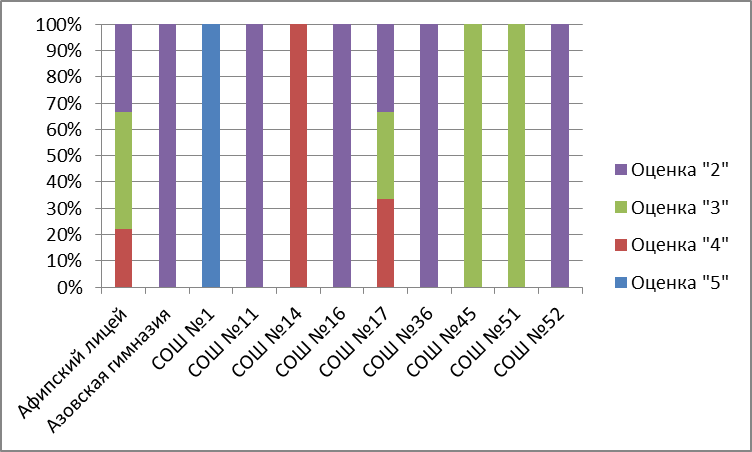 Диаграмма 1Краевая диагностическая работа проведена с целью диагностики уровня знаний учащихся по информатике и ИКТ в контексте подготовки к ЕГЭ 2019 года, коррекции процесса обучения проверки усвоения учебного материала. КДР по информатике и ИКТ включает 11 заданий: 6 заданий базового уровня сложности (№1-№6), 5 заданий повышенного уровня сложности (№7-№11). Задания базового уровня сложности составляют 55% от общего числа заданий, а задания повышенного уровня сложности - 45%.      Результаты КДР показали невысокий уровень готовности учащихся к экзамену. На оценку «хорошо» и «отлично» работа выполнена учащимися Афипского лицея (2 чел), СОШ №1 (1 чел.), №14 (1 чел.), №17 (1 чел.). Наибольшее количество неудовлетворительных оценок показали  ученики  СОШ №11, Азовской гимназии, Афипского лицея.Средний процент выполнения заданий представлен на диаграмме 2.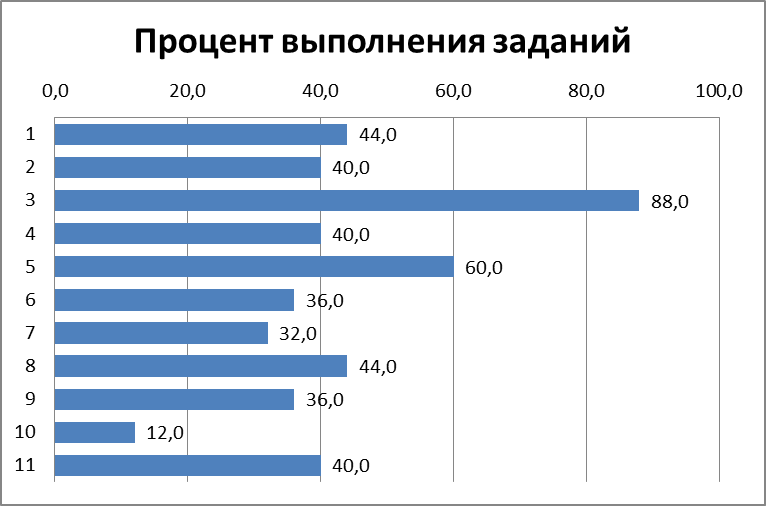 Диаграмма 2Из диаграммы видно, что наиболее успешно (88,0%) учащиеся выполнили задание №3. Задание №3 – это задание на знание основных алгоритмических конструкций и проверку умения выполнять вручную алгоритм, и вычислять значения переменныхАнализ алгоритма, содержащего цикл и ветвление (задание №10) усвоен на крайне низком уровне (12,0%). Требуется серьезная коррекция процесса подготовки учащихся. Умение подсчитывать информационный объем сообщения (задание №7, (32,0%)) Умение исполнить рекурсивный алгоритм (задание №6, (36,0%)), Работа с массивами (заполнение, считывание, поиск, сортировка, массовые операции и др.) (задание №9, (36,0%)) так же усвоены учащимися на низком уровне и требуют коррекции процесса подготовки.Рекомендации.      Анализ КДР показал, у учащихся возникают затруднения при выполнении заданий, контролирующих следующие знания и умения: 1) умение кодировать и декодировать информацию; 2) формальное исполнение алгоритма, записанного на естественном языке; 3) умение определять объем памяти, необходимый для хранения графической информации; 4) умение исполнять рекурсивный алгоритм. При выполнении заданий повышенного уровня сложности у учащихсявозникли затруднения со следующими знаниями и умениями:1) умение подсчитывать информационный объем сообщения; 2) знание о позиционных системах счисления; 3) умение работать с массивами; 4) умение анализировать алгоритмы, содержащие цикл и ветвления; 5) умение анализировать результат исполнения алгоритма.Таким образом, типичными недостатками в процессе подготовки учащихся к ЕГЭ по информатике и ИКТ является низкий средний процент выполнения заданий повышенного уровня сложности. Целесообразно обратить на это особое внимание и внести коррекцию в процесс подготовки учащихся к ЕГЭ по информатике и ИКТ.
      При подготовке к ЕГЭ на основе анализа КДР рекомендуем: Познакомить всех учащихся и их родителей с возможностью использования при подготовке к экзамену открытого банка заданий ЕГЭ по информатике и ИКТ на сайте ФИПИ (http://www.fipi.ru/content/otkrytyy-bankzadaniy-ege);Рекомендовать учащимся использовать при подготовке к экзамену материалы образовательного портала Решу ЕГЭ (https://ege.sdamgia.ru/); сервиса YouTube (https://www.youtube.com);Организовать в школе регулярное выполнение заданий, аналогичныхзаданиям ЕГЭ, для формирования психологической готовности к  экзаменационным испытаниям. Уделить особое внимание отработке с учащимися заданий повышенного уровня сложности, по которым не существует устойчивых навыков решения и показаны низкие результаты успешности. Тьютор по подготовке к ЕГЭ по информатике и ИКТМО Северский район                                                          М.Г.Костякова27.12.2018 г.«2»  «3»  «4»  «5»  52,0%28,0%16,0%4,0%